от 7 октября 2022 года									         № 1119О прогнозе социально-экономического развития городского округа 
город Шахунья Нижегородской области на среднесрочный период 
(на 2023 год и плановый период 2024 и 2025 годов) В целях формирования бюджета городского округа город Шахунья Нижегородской области на среднесрочный период (на 2023 год и плановый период 2024 и 2025 годов) администрация городского округа город Шахунья Нижегородской области п о с т а н о в л я е т :1. Одобрить прогноз социально-экономического развития городского округа город Шахунья Нижегородской области на среднесрочный период (на 2023 год и плановый период 2024 и 2025 годов) (далее – прогноз).2. Управлению экономики, прогнозирования, инвестиционной политики и муниципального имущества городского округа город Шахунья Нижегородской области осуществлять мониторинг реализации прогноза в 2023 году. Результаты мониторинга направлять главе местного самоуправления городского округа город Шахунья Нижегородской области.3. Общему отделу администрации городского округа город Шахунья Нижегородской области обеспечить размещение настоящего постановления на официальном сайте администрации городского округа город Шахунья Нижегородской области4. Настоящее постановление вступает в силу со дня его подписания.5. Контроль за исполнением настоящего постановления оставляю за собой.И.о. главы местного самоуправлениягородского округа город Шахунья							    А.Д.СеровОДОБРЕНпостановлением администрации городского округа город Шахунья Нижегородской областиот 07.10.2022 г. № 1119ПРОГНОЗСОЦИАЛЬНО-ЭКОНОМИЧЕСКОГО РАЗВИТИЯ ГОРОДСКОГО ОКРУГА ГОРОД ШАХУНЬЯ НИЖЕГОРОДСКОЙ ОБЛАСТИ 
НА СРЕДНЕСРОЧНЫЙ ПЕРИОД(НА 2023 ГОД И ПЛАНОВЫЙ ПЕРИОД 2024 И 2025 ГОДОВ) Прогноз социально-экономического развития городского округа город Шахунья Нижегородской области на среднесрочный период (на 2022 год и плановый период 2024 и 2025 годов) (далее – прогноз социально-экономического развития) разработан с учетом действующей нормативно-правовой базы: - Бюджетного кодекса Российской Федерации;- Федерального закона от 28 июня 2014 года № 172-ФЗ «О стратегическом планировании в Российской Федерации»;- Закона Нижегородской области от 03 марта 2015 года № 24-З «О стратегическом планировании в Нижегородской области»;- Приказа Министерства экономического развития и инвестиций Нижегородской области от 22 июля 2022 года № 114 «Об организации разработки прогноза социально – экономического развития Нижегородской области на среднесрочный период (на 2023 год и плановый период 2024 и 2025 годов)»;- Решения Совета депутатов городского округа город Шахунья от 28.04.2017 № 78-4 «Об утверждении Положения «О Бюджетном процессе в городском округе город Шахунья Нижегородской области» (с изменениями);- Постановления администрации городского округа город Шахунья Нижегородской области от 19.11.2015 № 1325 «Об утверждении порядка разработки, корректировки, осуществлении мониторинга и реализации прогноза социально-экономического развития городского округа город Шахунья Нижегородской области на среднесрочный период» (с изменениями).Прогноз социально-экономического развития разработан Управлением экономики, прогнозирования, инвестиционной политики и муниципального имущества городского округа город Шахунья Нижегородской области. Прогноз социально-экономического развития разработан в соответствии с основными параметрами прогноза социально-экономического развития Нижегородской области на среднесрочный период на 2023 год и плановый период 2024 и 2025 годов), утвержденными приказом министерства экономического развития и инвестиций Нижегородской области от 22 июля 2022 года         № 114 «Об организации разработки прогноза социально – экономического развития Нижегородской области на среднесрочный период (на 2023 год и плановый период 2024 и 2025 годов)» и с учетом намерений хозяйствующих субъектов, расположенных на территории округа.Прогноз социально-экономического развития используется при формировании бюджета городского округа на 2023 год, плановый период 2024 и 2025 годов.Прогноз социально-экономического развития городского округа город Шахунья Нижегородской области на 2023 год и плановый период 2024 и 2025 годовПояснительная записка к прогнозу социально-экономического развития городского округа город Шахунья Нижегородской области на 2023 год и плановый период 2024 и 2025 годовПрогноз социально-экономического развития разработан с учетом:- тенденций социально-экономического развития городского округа город Шахунья Нижегородской области в 2021 году и первой половины 2022 года;- основных параметров прогноза социально-экономического развития Нижегородской области на среднесрочный период (на 2023 год и плановый период 2024 и 2025 годов), утвержденных приказом министерства экономического развития и инвестиций Нижегородской области от 22 июля 2022 года № 114 «Об организации разработки прогноза социально – экономического развития Нижегородской области на среднесрочный период (на 2023 год и на плановый период 2024 и 2025 годов)»; - реализации Указа Президента Российской Федерации по социально-экономической политике от 7 мая 2012 года № 597 «О мероприятиях по реализации государственной социальной политики»;- предложений хозяйствующих субъектов, осуществляющих деятельность на территории городского округа город Шахунья Нижегородской области;- инвестиционного плана городского округа город Шахунья Нижегородской области (утвержден распоряжением администрации городского округа город Шахунья Нижегородской области от 30.01.2020 № 27-р).Информационная база формирования Прогноза социально-экономического развития:- данные статистического учета за 2020 - 2021 годы и 3 месяца 2022 года;- основные параметры прогноза социально – экономического развития Нижегородской области на среднесрочный период (на 2023 год и на плановый период  2024 и 2025 годов), утвержденные приказом Министерства экономического развития и инвестиций Нижегородской области от 22 июля 2022 года № 114 «Об организации разработки прогноза социально – экономического развития Нижегородской области на среднесрочный период (на 2023 год и на плановый период 2024 и 2025 годов)»;- прогнозы экономического развития хозяйствующих субъектов, осуществляющих деятельность на территории городского округа город Шахунья Нижегородской области.Анализ социально-экономического развития городского округа город Шахунья Нижегородской области в 2021 годуФлагманом экономики городского округа город Шахунья является промышленный комплекс. На сегодняшний день именно он определяет динамику реального сектора экономики и социально-экономическое развитие округа. Крупными и средними предприятиями городского округа город Шахунья по итогам 2021 года отгружено товаров собственного производства, выполнено работ и услуг собственными силами на сумму 7 095 млн. рублей (2020 год – 5 344 млн. рублей).По итогам 2021 года предприятиями и индивидуальными предпринимателями, относящимся к субъектам малого предпринимательства отгружено товаров собственного производства, выполнено работ и услуг собственными силами на сумму 1 106 млн.руб. (2020 год – 1 205 млн.руб.).За 2021 год предприятиями и организациями городского округа город Шахунья по виду деятельности «Обрабатывающее производство» было отгружено товаров собственного производства на сумму 5 301,5 млн. руб., темп роста к уровню 2020 года составил 126,1 %.В общем объеме отгрузки по виду деятельности «Обрабатывающее производство» основную долю занимает производство пищевых продуктов – 76,0 %, обработка древесины и производство изделий из дерева – 24,0%. Фонд оплаты труда по итогам 2021 года составил 2970 млн. рублей (105,9 % к уровню 2020 года).  Среднесписочная численность работающих на предприятиях и организациях городского округа город Шахунья составила 10 268 человек (98,1 % к уровню 2020 года).Средняя заработная плата работников по крупным и средним предприятиям и организациям городского округа город Шахунья увеличилась по сравнению с уровнем 2020 года на 8,9% и составила 32 432,59 рублей.Средняя заработная плата по субъектам малого бизнеса увеличилась по сравнению с уровнем 2020 года на 5,3% и составила по итогам 2021 года 13 978,85 рублей, по наемным работникам у индивидуальных предпринимателей – на 7,9% и составила 12 687,31 рублей.Основное сокращение численности работников прошло в сфере розничной торговли. В 2021 году оборот розничной торговли по городскому округу сложился в размере 2,7 млрд. рублей (2020 год – 6,7 млрд. рублей), что ниже уровня 2020 года на 59,3%.По итогам 2021 года численность официально зарегистрированных безработных по состоянию на 31 декабря 2021 года - 68 человек (на 31.12.2020 года – 151 человек), уровень регистрируемой безработицы по итогам года составил 0,37% (2020 год - 0,8%).Начиная с 2020 года в соответствии с законом Нижегородской области предоставляется адресная государственная социальная поддержка, в том числе на основании социального контракта. Одним из направлений является осуществление предпринимательской деятельности, самозанятости. В рамках государственной адресной поддержки предусмотрена единовременная выплата - не более 250 тыс. рублей. Размер единовременной выплаты определяется в соответствии со сметой планируемых затрат для ведения предпринимательской деятельности, в том числе закупки оборудования, создания и оснащения дополнительных рабочих мест. Данное мероприятие направлено на повышение денежных доходов граждан и преодоления трудной жизненной ситуации по истечении срока действия социального контракта.В течение 2021 года оказывалась консультационная поддержка и помощь в составлении бизнес-планов действующим и будущим индивидуальным предпринимателям и самозанятым для заключения социального контракта по данному направлению. За 2021 год социальный контракт заключили 66 человек на общую сумму 16,5 млн. рублей (2020 год – 66 человек).В 2021 году на территории городского округа город Шахунья представители малого бизнеса открыли ряд новых производственных объектов, а также объектов торговли и услуг. Из наиболее крупных:- ИП Федоровым Алексеем Владимировичем открыта Шахунская швейная фабрика, создано около 40 новых рабочих мест;- ИП Кривошеевым Николаем Сергеевичем открыт новый торговый объект с пекарней и кондитерским цехом - магазин «Наши продукты», создано 16 новых рабочих мест.Значительная роль в экономике городского округа принадлежит агропромышленному комплексу. Объем валовой продукции сельского хозяйства за 2021 год составил в действующих ценах 560,0 млн.рублей, в сопоставимых  - 101%, в т.ч. по сельскохозяйственным предприятиям – 501,4 млн. рублей в действующих ценах или 112,9% в сопоставимых ценах. В 2021 году сельхозпроизводителями всех форм собственности произведено 12,1 тыс. тонн молока, 593,9 тонн мяса скота и птицы. В сельскохозяйственном производстве городского округа город Шахунья в 2021 году производственная деятельность осуществлялась в 5 сельскохозяйственных организациях, 4 из которых в своей производственной деятельности использовали государственную поддержку по направлениям программы «Развитие АПК». Всего на развитие производственной базы в 2021 году было направлено инвестиций в сумме 210,5 млн. руб. (в 2020 году - 143,2 млн. руб.).В 2021 году по итогам конкурса «Агростартап», который предусмотрен национальным проектом «Малое и среднее предпринимательство и поддержка индивидуальной предпринимательской инициативы» гранты на развитие 2 субъекта малого предпринимательства (КФХ «Мелешиха» - проект по производству зеленых культур в защищенном грунте и ИП Саидов А.М. - мясное скотоводство). Общая сумма грантов составила 8 млн. рублей.В 2021 году на 26,2% по сравнению с уровнем 2020 года уменьшился общий объем инвестиций в основной капитал и составил по итогам года 504,8 млн. рублей (2020 год – 684,0 млн. рублей). Объем инвестиций по крупным и средним предприятиям составил 458,8 млн. руб. (2020 год – 593,6 млн. руб.). Снижение объема инвестиций связано с завершением крупных инвестиционных проектов, таких как строительство школы в с. Хмелевицы на 300 мест и реконструкции крупных автодорог в г. Шахунья.Численность населения городского округа город Шахунья на 1 января 2022 года составила 34 225 человека. Сильное влияние на демографическую ситуацию в городском округе оказывают демографические и миграционные процессы. В 2021 году родилось 283 младенца, что на 7 младенцев меньше, чем в 2020 году. Рождаемость уменьшилась на 2,4%. Умерло 729 человек (в 2020 году - 703 человека). Смертность увеличилась на 3,7%. Таким образом, естественная убыль населения в 2021 году составила 446 человек (в 2020 году – 413 человек).В миграционном аспекте демографическая ситуация в городском округе город Шахунья так же характеризуется убылью. За 2021 год на территорию городского округа город Шахунья прибыло 1 347 человек, выехало – 1 367 человек. Миграционная убыль составила 20 человек.Оценка развития городского округа город Шахунья Нижегородской области  в 2022 годуВведение санкционных ограничений в 2022 году бесспорно оказало влияние на осуществление хозяйственной деятельности предприятиями городского округа город Шахунья. Большое воздействие санкции оказали на функционирование крупных предприятий городского округа по виду деятельности «обрабатывающая промышленность». В отраслях «пищевая промышленность» (АО «Молоко») и «обработка древесины» (ООО «ФК «Нордплит») предприятия отметили разрыв производственно-логистических цепочек, сокращение импорта необходимых комплектующих и материалов. Также ООО «ФК «Нордплит» отметили снижение объема инвестиций в основной капитал.Факторами, оказавшими влияние на темпы роста основных показателей деятельности предприятий стали:- рост цен на закупаемые материалы;- отсутствие поставок импортных запчастей комплектующих;- задержки в получении денежных средств от иностранных партнеров.Несмотря на влияние данной ситуации, предприятия ищут новые способы перестройки логистики, заключения договоров, осуществляют поиск новых поставщиков аналогов комплектующих и материалов. В приоритете остается сохранение темпов производственной деятельности и занятости работников без простоев в работе предприятия или перевода в режим неполного рабочего дня. А также рассматривают возможность воспользоваться мерами поддержки бизнеса, в частности АО «Молоко» - субсидией на возмещение затрат предприятия.По оценке 2022 года объем отгрузки товаров собственного производства, выполненных работ, оказанных услуг по полному кругу предприятий составит 9 079,3 млн. рублей.Объем отгрузки товаров собственного производства (выполненных работ, оказанных услуг) по крупным и средним предприятиям городского округа по оценке 2022 года составит -  7 857,5 млн. рублей. Темп роста в сопоставимых ценах оценки 2022 г. к 2021 г. – 92%.Обрабатывающие производства имеют наибольший удельный вес в общем объеме отгрузки. По оценке 2022 года объем отгрузки товаров собственного производства, произведенных предприятиями обрабатывающих производств составит 5 777,1 млн. рублей, темп роста в сопоставимых ценах к уровню 2021 г. составляет 90,4%. Оценка 2022 года по показателю «Валовая продукция сельского хозяйства (хозяйства всех категорий)» составляет 775,5,0 млн. рублей. Темп роста в сопоставимых ценах оценки 2022 г. к 2021 г. – 102,4%.Представители малого бизнеса городского округа город Шахунья отмечают значительный рост цен на закупаемые товары, снижение продаж и падение доходности. Большее влияние санкционные ограничения в сфере малого бизнеса оказали на направление «Торговля розничная и оптовая». Хозяйствующие субъекты данного вида деятельности указывают на снижение финансовых возможностей потребителей, что влияет на реализацию продукции. Субъекты малого предпринимательства, занимающиеся продажей техники и оборудования, отметили сокращение импорта товаров иностранных производителей, снижение покупательской способности, переход работы организаций в режим неполного рабочего времени и сокращение штатной численности работников. В целях восстановления деятельности рассматривается открытие нового направления, а также использование льготного кредитования. По оценке 2022 года общее число малых предприятий составит 160 единиц, количество индивидуальных предпринимателей - 695. Оценка объема отгрузки в разрезе малых и микро предприятий городского округа на 2022 год составляет 1 221,8 млн. рублей. Прогноз социально-экономического развития городского округа город Шахунья Нижегородской области на 2023 год и плановый период 2024 и 2025 годовОсновные приоритеты развития городского округа город Шахунья на 2023-2025 годы – это стабилизация ситуации в экономике. Основные параметры прогноза социально-экономического развитияНа основании основных параметров прогноза социально – экономического развития Нижегородской области на среднесрочный период, утвержденных приказом Министерства экономического развития и инвестиций Нижегородской области, и данных об экономическом развитии хозяйствующих субъектов объем отгрузки по полному кругу организаций в 2023 году прогнозируется на уровне 9 681,1 млн. руб. (темп роста – 102,1 % в сопоставимых ценах к уровню предыдущего года), в 2024 году – 10 136,8 млн. руб. (темп роста в сопоставимых ценах – 102,8%), в 2025 году – 10 756,5 млн. руб. (темп роста в сопоставимых ценах – 102,2%).С учетом данных прогноза экономического развития предприятий городского округа в 2023 году объем отгрузки по крупным и средним предприятиям предполагается на уровне 8 315,9 млн. руб. (темп роста – 102,0% в сопоставимых ценах к уровню 2022 года), в 2024 году – 8 756,1 млн. руб. (темп роста в сопоставимых ценах к уровню предыдущего года – 102,7 %), в 2025 году – 9 282,6 млн. руб. (темп роста в сопоставимых ценах – 102,1%).Основная доля общего объема отгрузки (по крупным и средним предприятиям) сохранится за предприятиями обрабатывающих производств. В 2023 году объем отгрузки по обрабатывающим производствам планируется на уровне 6 056,6 млн. руб. (темп роста – 101,0% в сопоставимых ценах к уровню 2022 года), в 2024 году – 6 319,8 млн. руб. (темп роста в сопоставимых ценах – 101,8%), в 2025 году – 6 704,2 млн. руб. (темп роста в сопоставимых ценах – 102,2%).Прогноз 2023 года по показателю «Валовая продукция сельского хозяйства (во всех категориях хозяйств)» составляет 855,6 млн. руб. Темп роста валовой продукции сельского хозяйства в сопоставимых ценах в 2023 году составит 100,3% к уровню 2022 года, в 2024 году составит 100,5% к уровню 2023 года и 100,9% в 2025 году соответственно.Согласно анализу фактических данных последних лет и 1 квартала 2021 года, а также с учетом складывающейся ситуации на рынке труда, оценка 2021 года по показателю «Фонд заработной платы» составляет 2 940,1 млн. руб. В 2023 году ФОТ прогнозируется на уровне 3 563,0 млн. руб., в 2024 году – 3 833,8 млн. руб., 2025 году – 4 079,1 млн. руб.Согласно оценке 2022 года численность работников, формирующих фонд оплаты труда, составит 10,181 тысяч человек. В 2023-2025 годах численность работников прогнозируется на том же уровне.По оценке 2022 года такой показатель, как реальная заработная плата по сравнению с уровнем 2021 года составит 93,8%, прогноз на 2023 год – 102,1%, на 2024 – 102,9% и 2025 годы – 102,3%.Оценка 2022 года по показателю «Прибыль прибыльных предприятий» (по крупным и средним предприятиям) составляет 220,5 млн. руб. В прогнозируемом периоде прибыль прибыльных организаций (по кругу крупных и средних организаций) составит: 2023 год – 231,9 млн. руб.; 2024 год – 238,5 млн. руб.; 2024 год – 246,2 млн. руб.Обоснование изменения основных показателей прогноза социально-экономического развития  городского округа город Шахунья (сравнение данных на 2022 год по прогнозу на 2022-2024 годы с данными  на 2022 год по прогнозу на 2021-2023 годы)Изменение основных показателей прогноза социально-экономического развития городского округа город Шахунья на 2022 год (сравнение данных на 2022 год по прогнозу на 2021-2023 годы с данными  на 2022 год по прогнозу на 2022-2024 годы) приведены в таблице.Значение показателя «Валовая продукция сельского хозяйства (хозяйства всех категорий: сельскохозяйственные предприятия, хозяйства населения, КФХ)» на 2022 год снизилось по сравнению с запланированным ранее на 3,9% в связи со снижением объемов валовой продукции сельского хозяйства в хозяйствах населения.Снижение значений показателей «Численность работников по территории, формирующих ФОТ» и «Фонд заработной платы» на 3,7% и на 0,8% соответственно связано с снижением численности работников предприятий некоторых отраслей. _______________________________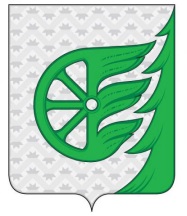 Администрация городского округа город ШахуньяНижегородской областиП О С Т А Н О В Л Е Н И ЕПоказателиЕдиница измерения2021 год (отчет)2022 год оценка2023 год прогноз2024 год прогноз2025 год прогнозПоказателиЕдиница измерения2021 год (отчет)2022 год оценка2023 год прогноз2024 год прогноз2025 год прогноз1.Отгружено товаров собственного производства, выполнено работ и оказано услуг собственными силами (по полному кругу предприятий)в действующих ценахмлн.руб.8 201,69 079,39681,110 136,810 756,5в сопоставимых ценах%92,0102,1102,8102,22.Отгружено товаров собственного производства, выполнено работ и оказано услуг собственными силами (по крупным и средним предприятий)в действующих ценахмлн.руб.7 095,27 857,58 315,98 756,19 282,6в сопоставимых ценах%92,0102,0102,7102,1в т.ч. обрабатывающие производствав действующих ценахмлн.руб.5 301,55 777,16 056,66 319,86 704,2в сопоставимых ценах%90,4101,0101,8102,23. Валовая продукция сельского хозяйства (хозяйства всех категорий: сельскохозяйственные предприятия, хозяйства населения, КФХ)в действующих ценахмлн.руб.658,5775,5855,6928,7993,3в сопоставимых ценах%101,5102,4100,3100,5100,9в том числе валовая продукция сельского хозяйства по сельскохозяйственным предприятиямв действующих ценахмлн.руб.501,4590,4651,4707,1756,2в действующих ценах%112,9102,4100,3100,5100,94.Численность работников по территории, формирующих ФОТ тыс.чел.10,26810,18110,18110,18110,1815.Фонд заработной платы, всего млн. руб.2 9703 202,63 5633 833,84 079,16. Реальная заработная плата (всего по округу)%100,9393,8102,1102,9102,37. Прибыль прибыльных организаций по кругу крупных и средних организаций млн. руб.363,9220,5231,9238,5246,2ПоказателиЕдиница измеренияДанные на 2022 годДанные на 2022 годОтклоненияв %ПоказателиЕдиница измеренияПо прогнозу на 2021-2023 годыПо прогнозу на 2022-2024 годыОтклоненияв %ПоказателиЕдиница измеренияПо прогнозу на 2021-2023 годыПо прогнозу на 2022-2024 годыОтклоненияв %ПоказателиЕдиница измеренияПо прогнозу на 2021-2023 годыПо прогнозу на 2022-2024 годыОтклоненияв %ПоказателиЕдиница измеренияПо прогнозу на 2021-2023 годыПо прогнозу на 2022-2024 годыОтклоненияв %1.Отгружено товаров собственного производства, выполнено работ и оказано услуг собственными силами (по полному кругу предприятий)млн. руб.7 041,77 490,74496,42. Валовая продукция сельского хозяйства (хозяйства всех категорий: сельскохозяйственные предприятия, хозяйства населения, КФХ)млн. руб.667,1647,0- 20,1- 3,0 3. Численность работников по территории, формирующих ФОТ тыс. чел.10,75610,361- 0,395- 3,74. Фонд заработной платы, всего млн. руб.3 173,13 146,7- 26,4- 0,8